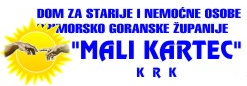 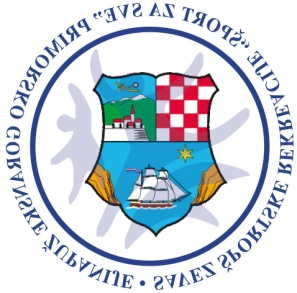 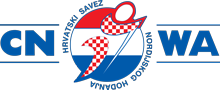 ORGANIZIRAJUSUBOTA 21.11.2015. GODINEKRK (DOM ZA STARIJE I NEMOĆNE OSOBE MALI KARTEC)S POČETKOM U 12,30h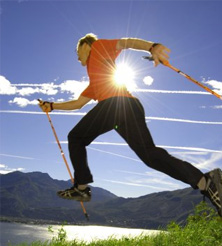 KATEGORIJE:							DISCIPLINE:školska dob							- Nordijsko hodanjesrednja dob							- PješačenjeumirovljeniciSTAZE ZA NORDIJSKO HODANJE I PJEŠAČENJE:STAZA: Dom Mali Kartec-autokamp Ježevac-dom mali Kartec(lagana staza 2,5km)STAZA:Dom Mali Kartec-Grad Krk (stara jezgra)-dom Mali Kartec(lagana staza 4km)STAZA:Dom Mali Kartec-Grad Krk (stara jezgra)-Politin.Dom Mali Kartec (srednja staza 8km)SATNICA DOGAĐANJA:						NAPOMENA:12h		okupljanje sudionika (Dom Mali kartec)		- za sve sudionike osigurani 12,15h		Svečano otvaranje manifestacije			su ručak, osvježavajuća pića12,30h		START						liječničko osoblje i15h		Ručak za sve sudionike				stručno vodstvoINFORMACIJE I PRIJAVE:E-MAIL: ksr.gorovo@gmail.comE-MAIL: mali.kartec.krk@ri.t-com.hrGSM: 091 531 3020 Željka Mrakovčić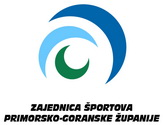 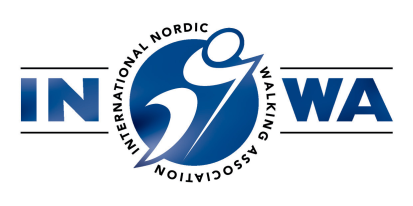 